Отчет о проделанной работе ДатаМероприятие Ссылка Фото отчет 20.10Даналық мектебі https://www.instagram.com/p/CynrtjktzdK/?img_index=1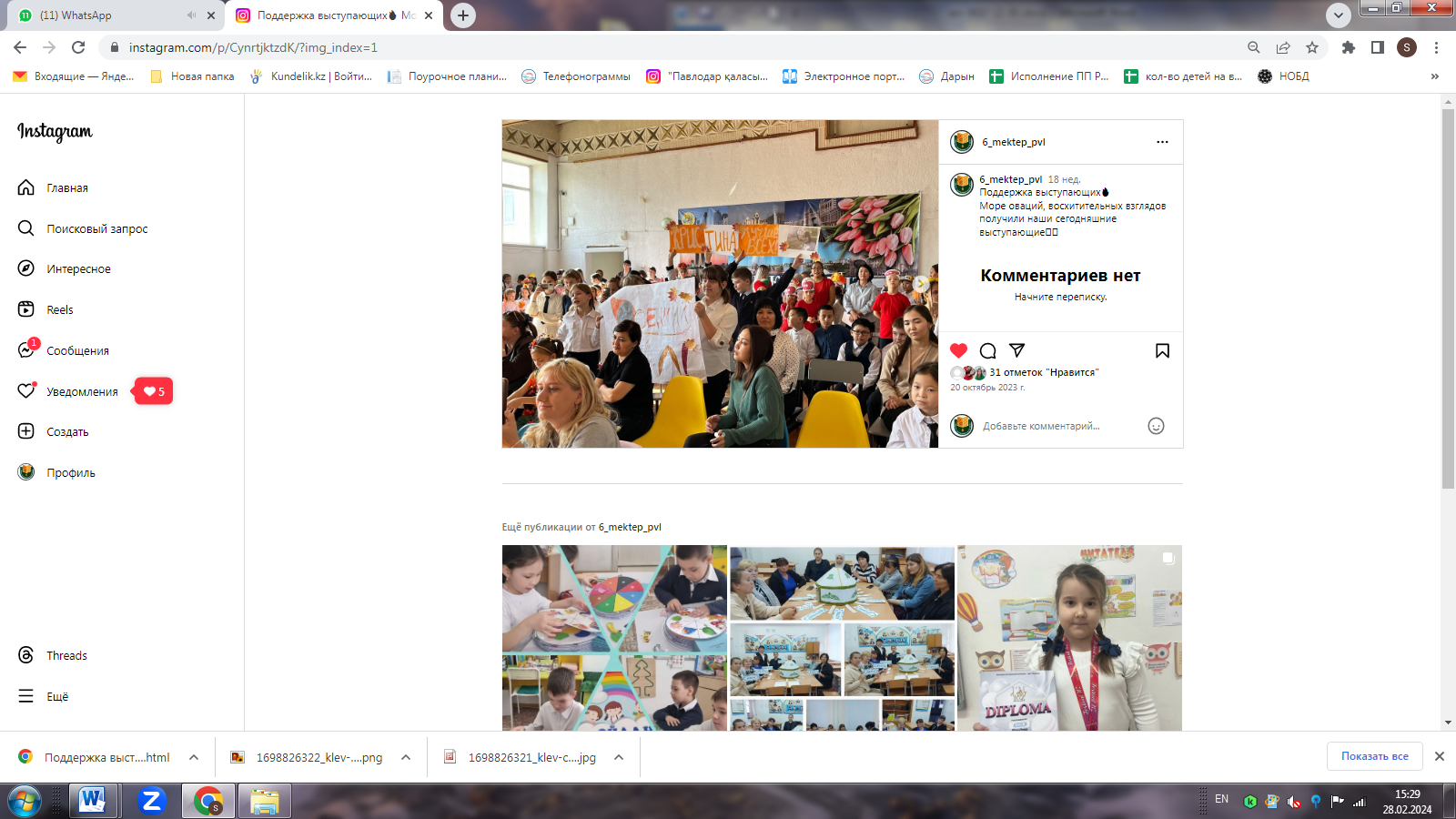 24.11Даналық мектебі https://www.instagram.com/p/C0CAF6xthMo/ 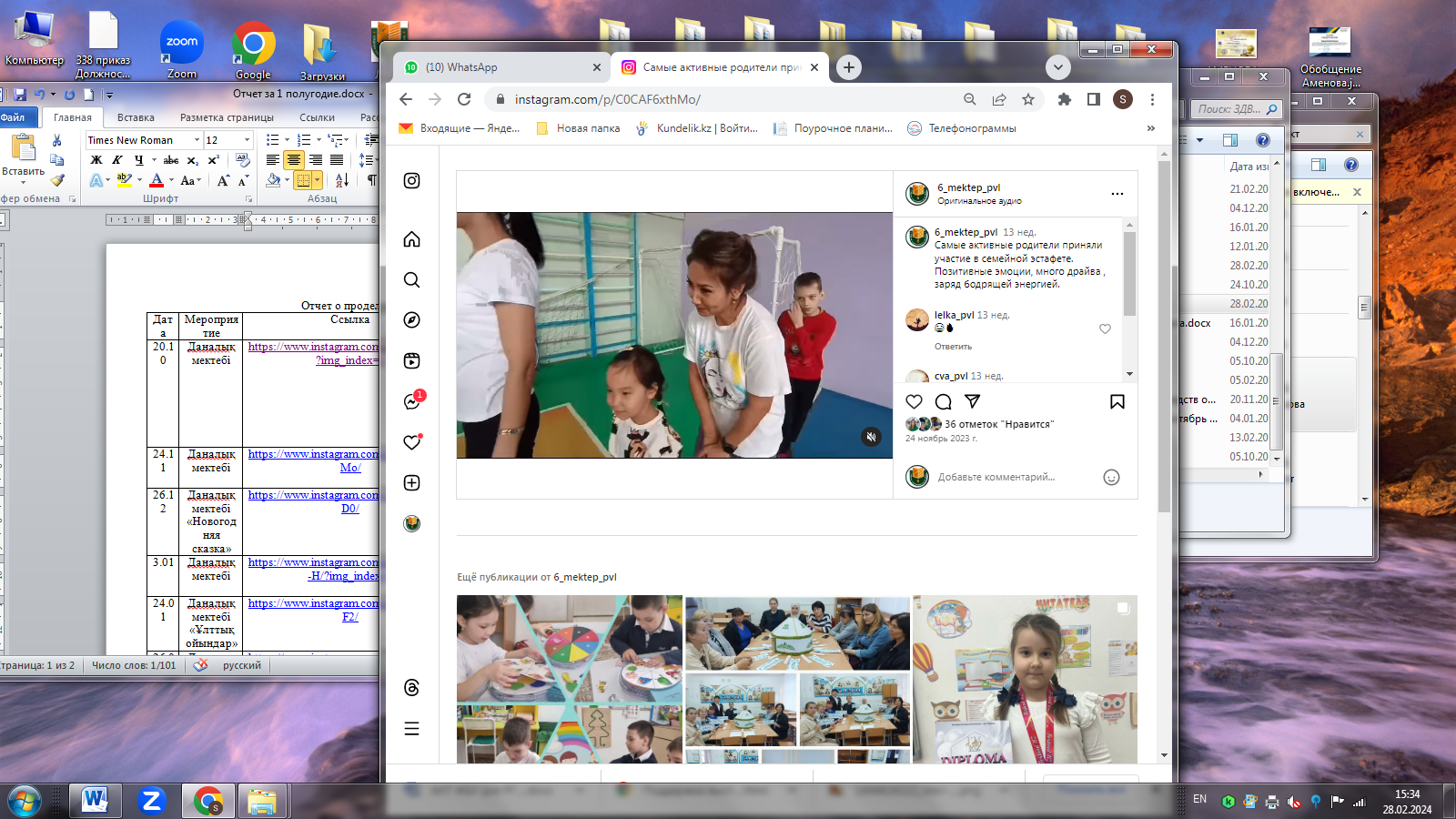 26.12Даналық мектебі «Новогодняя сказка» https://www.instagram.com/p/C1TbES6taD0/ 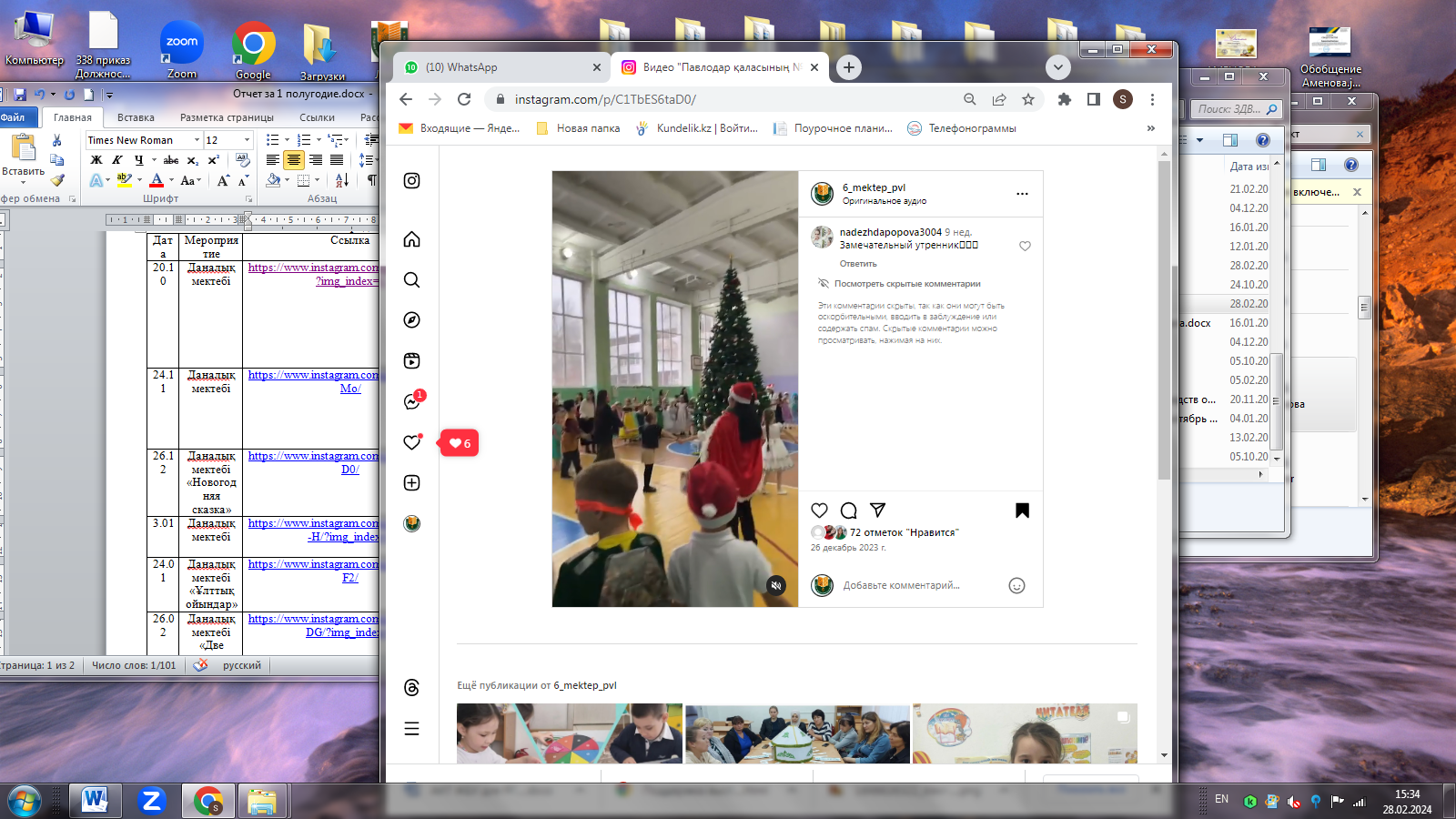 3.01Даналық мектебі https://www.instagram.com/p/C1oYKTQt8-H/?img_index=2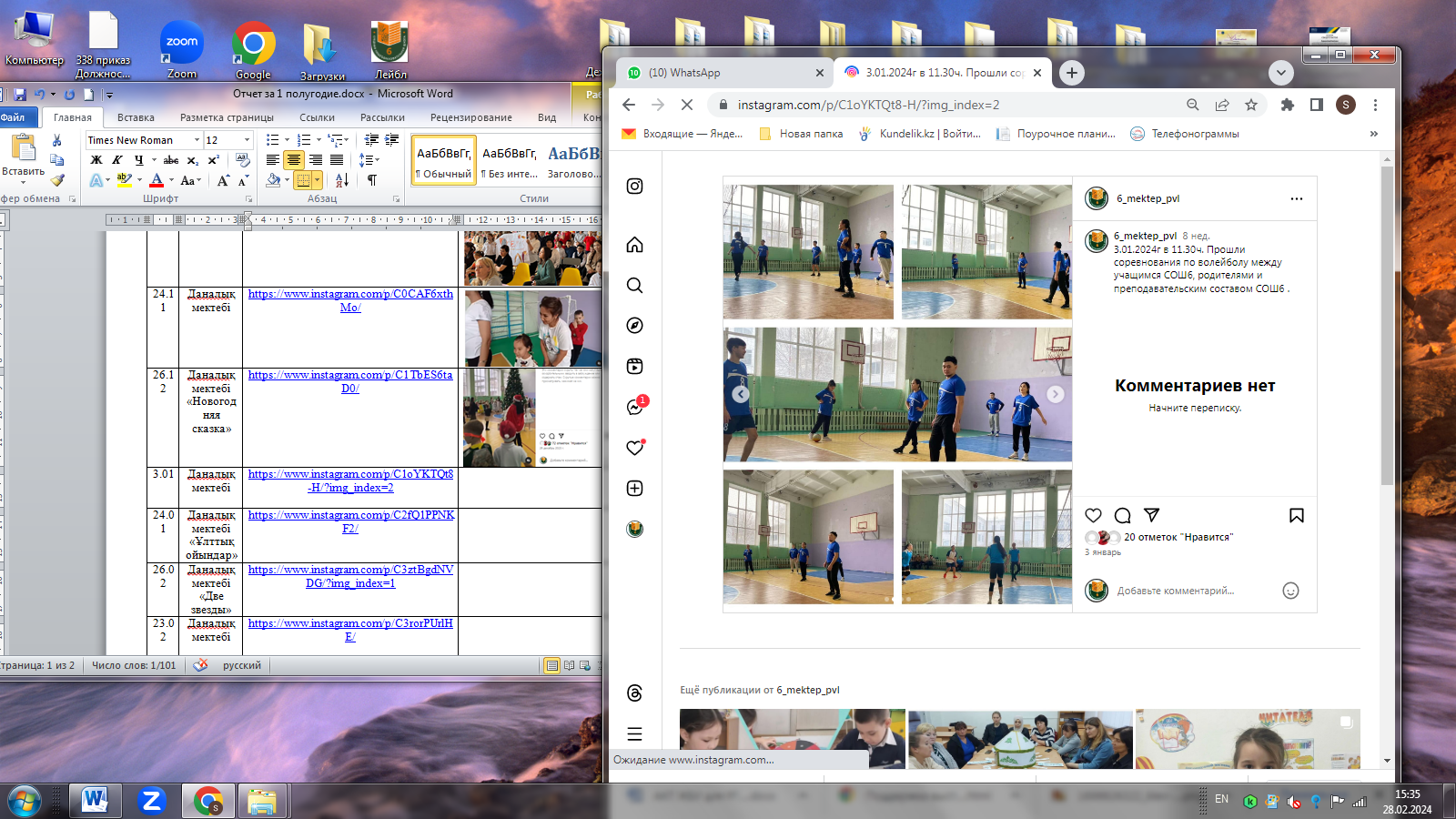 24.01Даналық мектебі «Ұлттық ойындар» https://www.instagram.com/p/C2fQ1PPNKF2/ 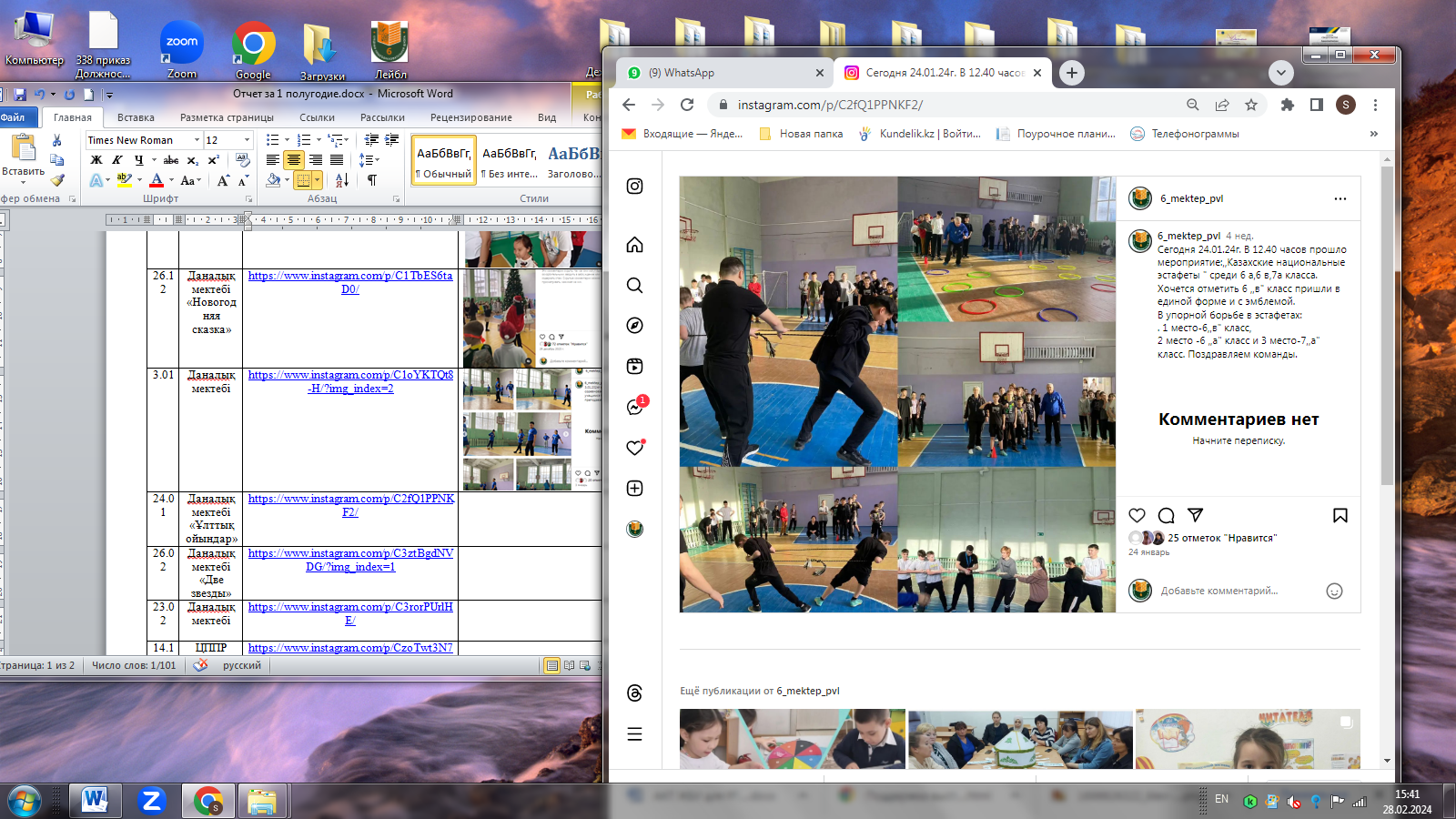 26.02Даналық мектебі «Две звезды»https://www.instagram.com/p/C3ztBgdNVDG/?img_index=1 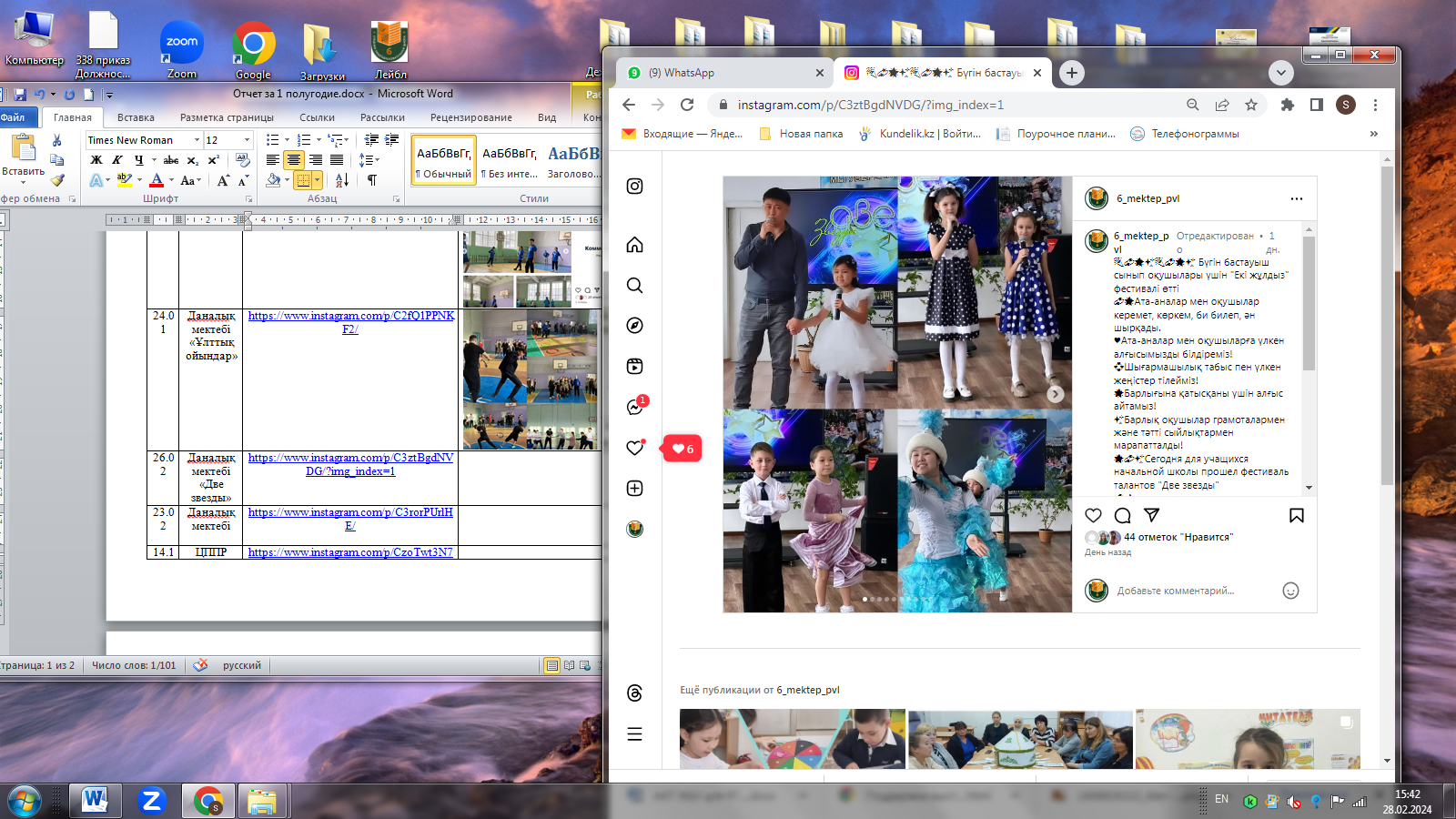 23.02Даналық мектебі https://www.instagram.com/p/C3rorPUrlHE/ 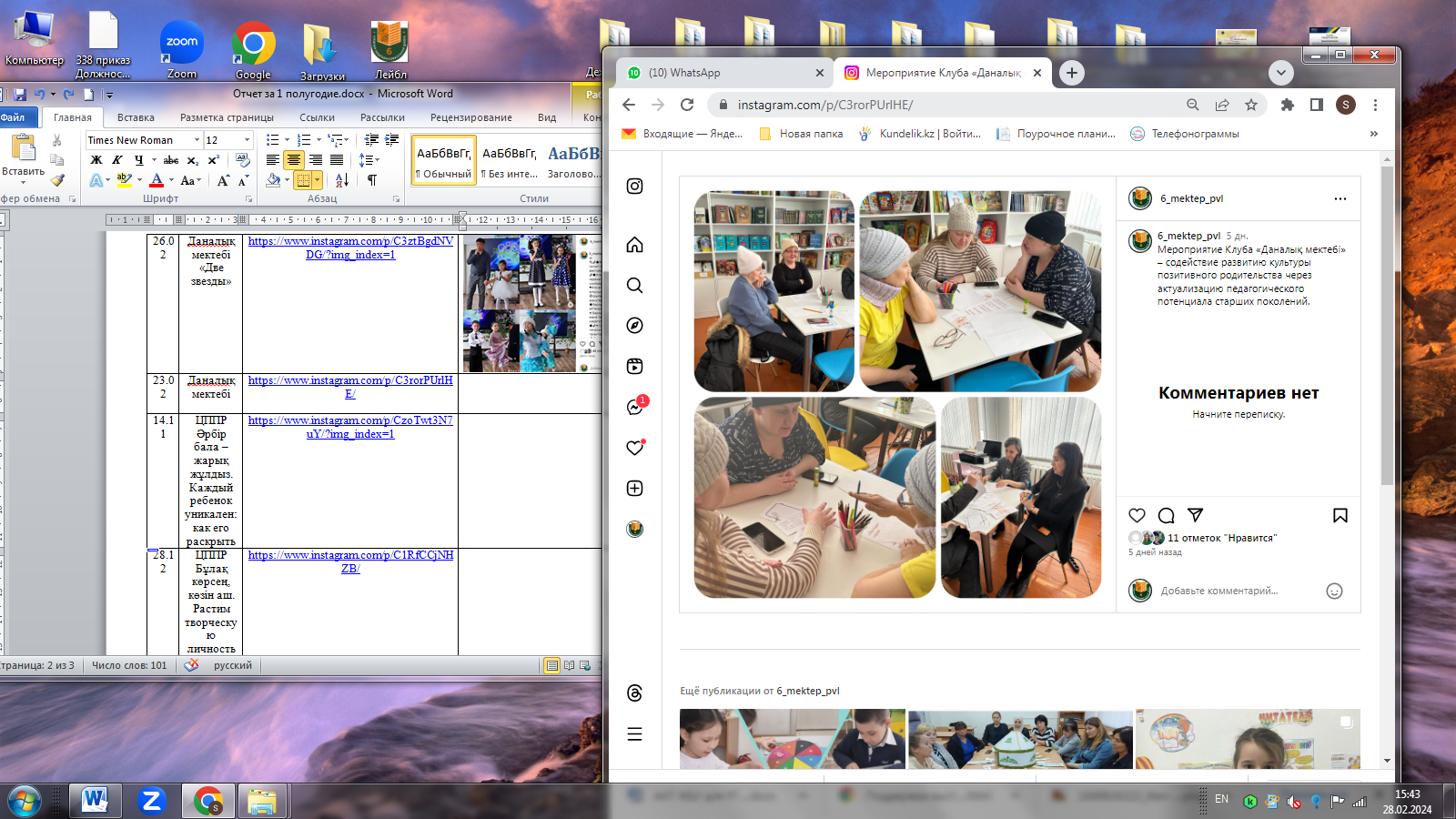 14.11ЦППРӘрбір бала – жарық жұлдыз.Каждый ребенок уникален: как его раскрытьhttps://www.instagram.com/p/CzoTwt3N7uY/?img_index=1 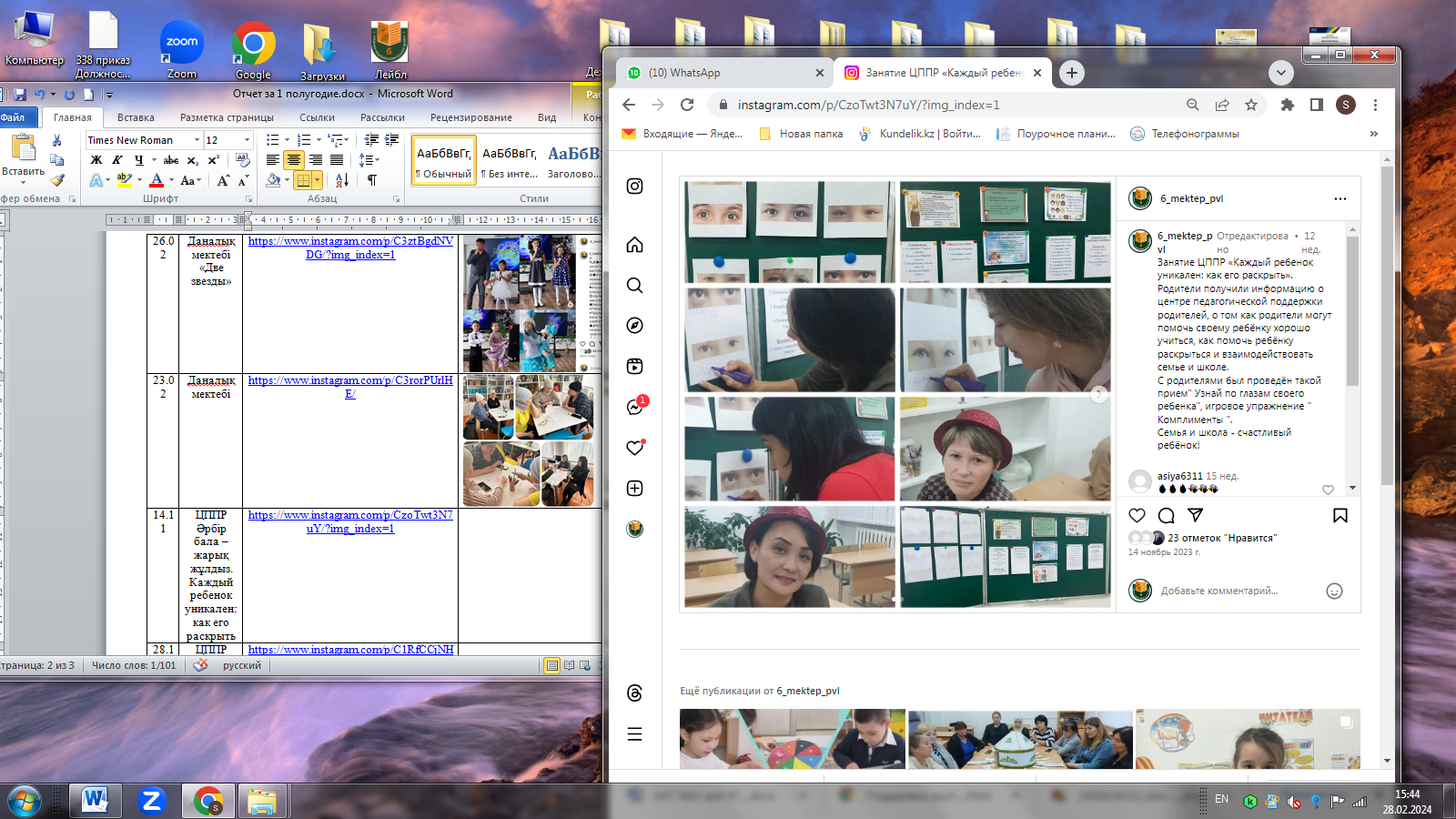 28.12ЦППРБұлақ көрсең, көзін аш.Растим творческую личностьhttps://www.instagram.com/p/C1RfCCjNHZB/ 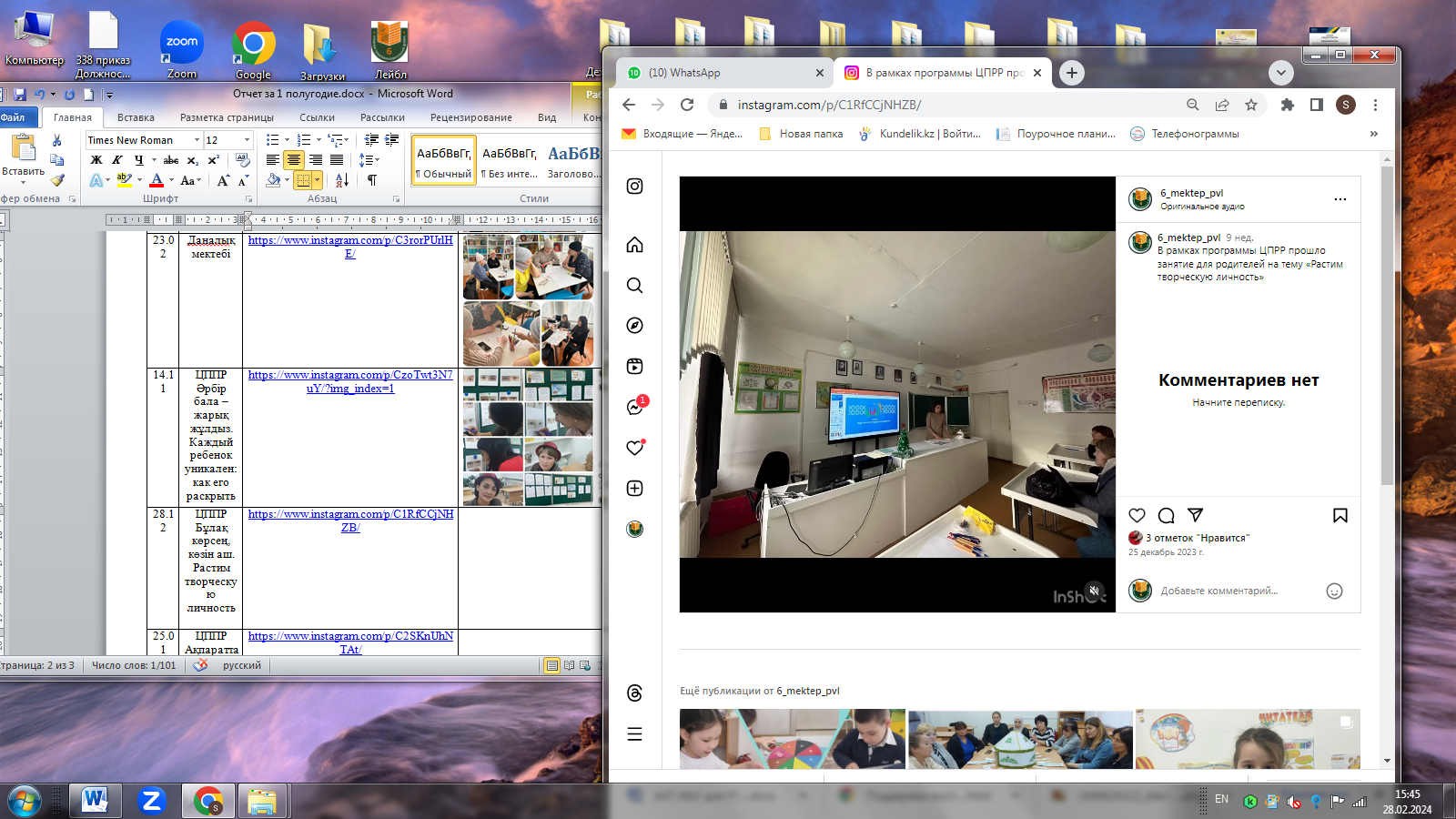 25.01ЦППРАқпараттан ақ-қараны ажырату өнері.Ребенок в интернете:  как найти золотую серединуhttps://www.instagram.com/p/C2SKnUhNTAt/ 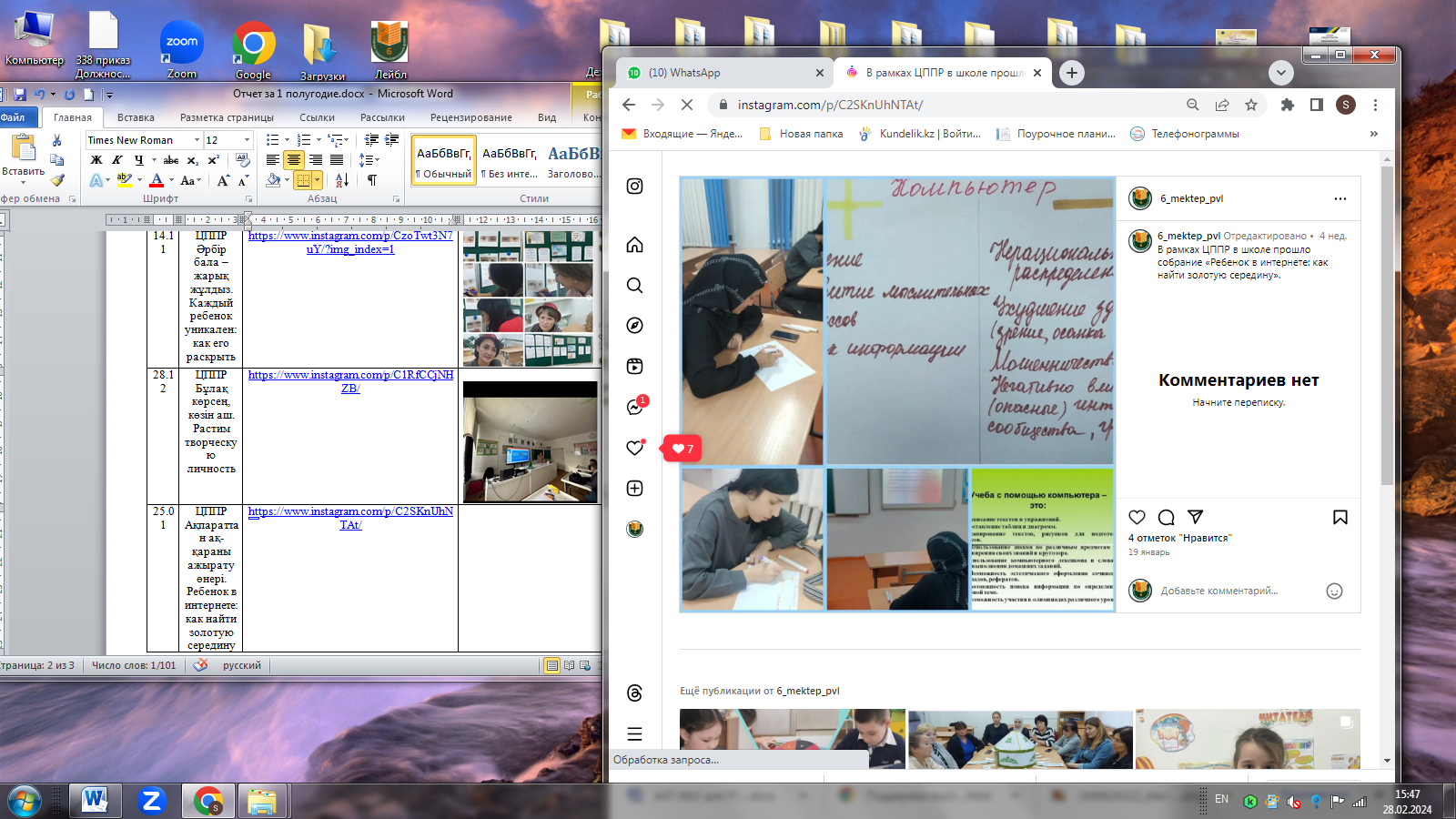 29.02ЦППР«Әр нәрсенің өлшемі бар...»Как удержать баланс между «надо» и «хочу»https://www.instagram.com/p/C34bs38tdrD/?igsh=MWJocnZiMGxzNXZucQ== 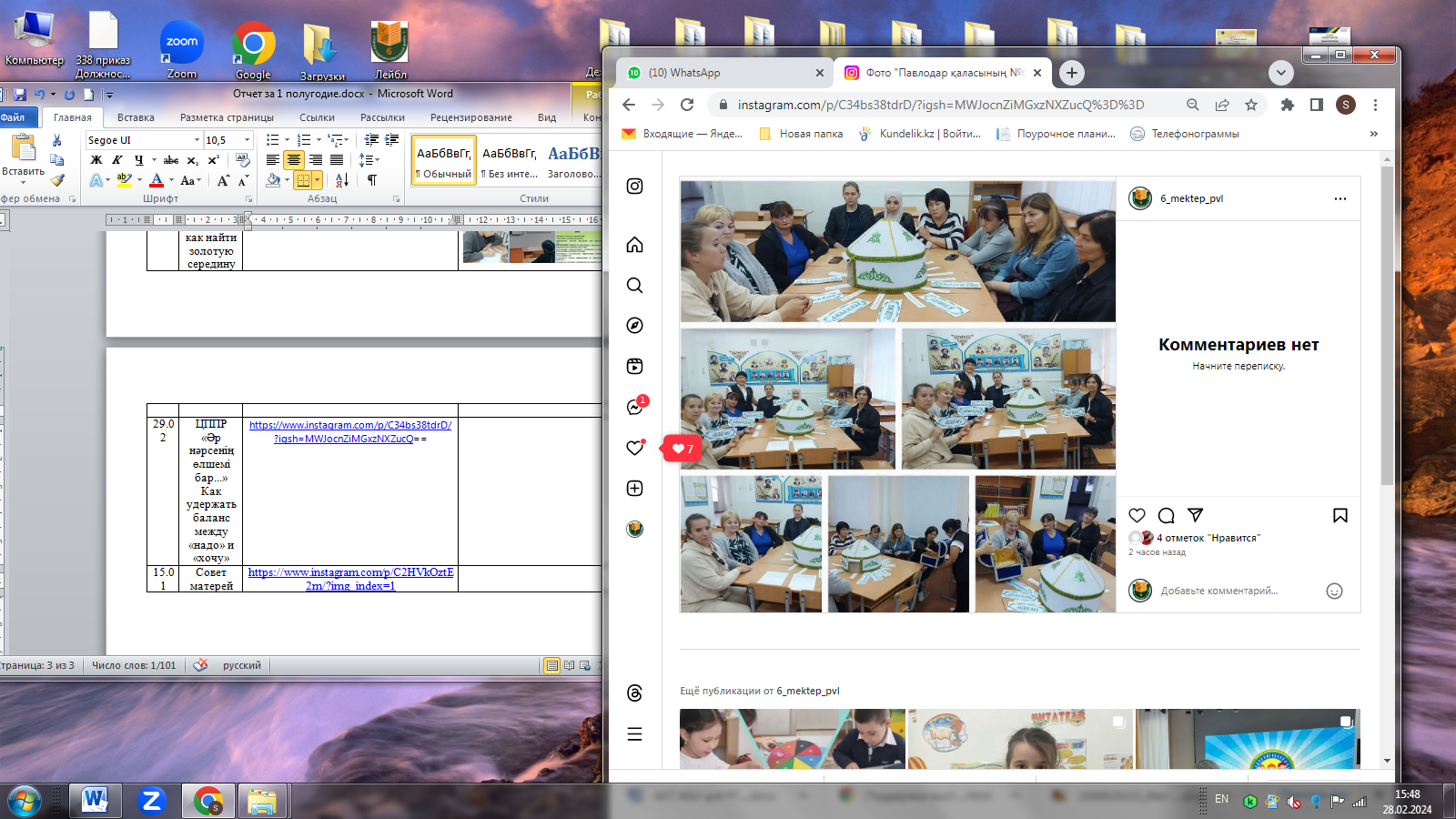 4.03Даналық мектебі «А ну-ка девочки!»https://www.instagram.com/p/C4F2BcotQNl/?igsh=MWNzOTB3cmJscmZraw== 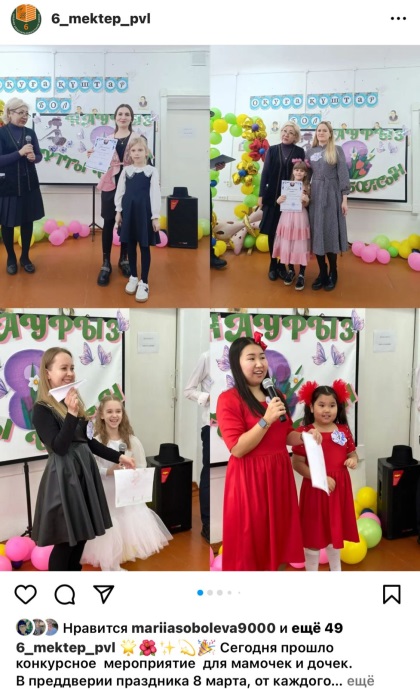 28.03ЦППР «Жасөспірімдермен қарым-қатынас құпиялары.Особенности взаимоотношений подростков»https://www.instagram.com/reel/C5DV7U1NDFF/?igsh=MWJuOTBrNmZpZHVtZw== 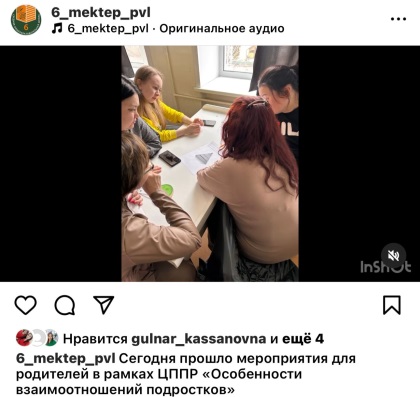 25.04ЦППР «Отбасы құндылығы - сарқылмас қазынаЦенности как основа семейного счастья»https://www.instagram.com/p/C6MIbssNN1J/?igsh=N2E1d2tsdTBsNDlp 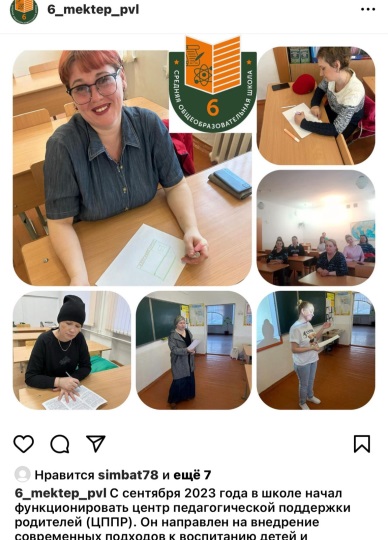 15.01Совет матерейhttps://www.instagram.com/p/C2HVkOztE2m/?img_index=1 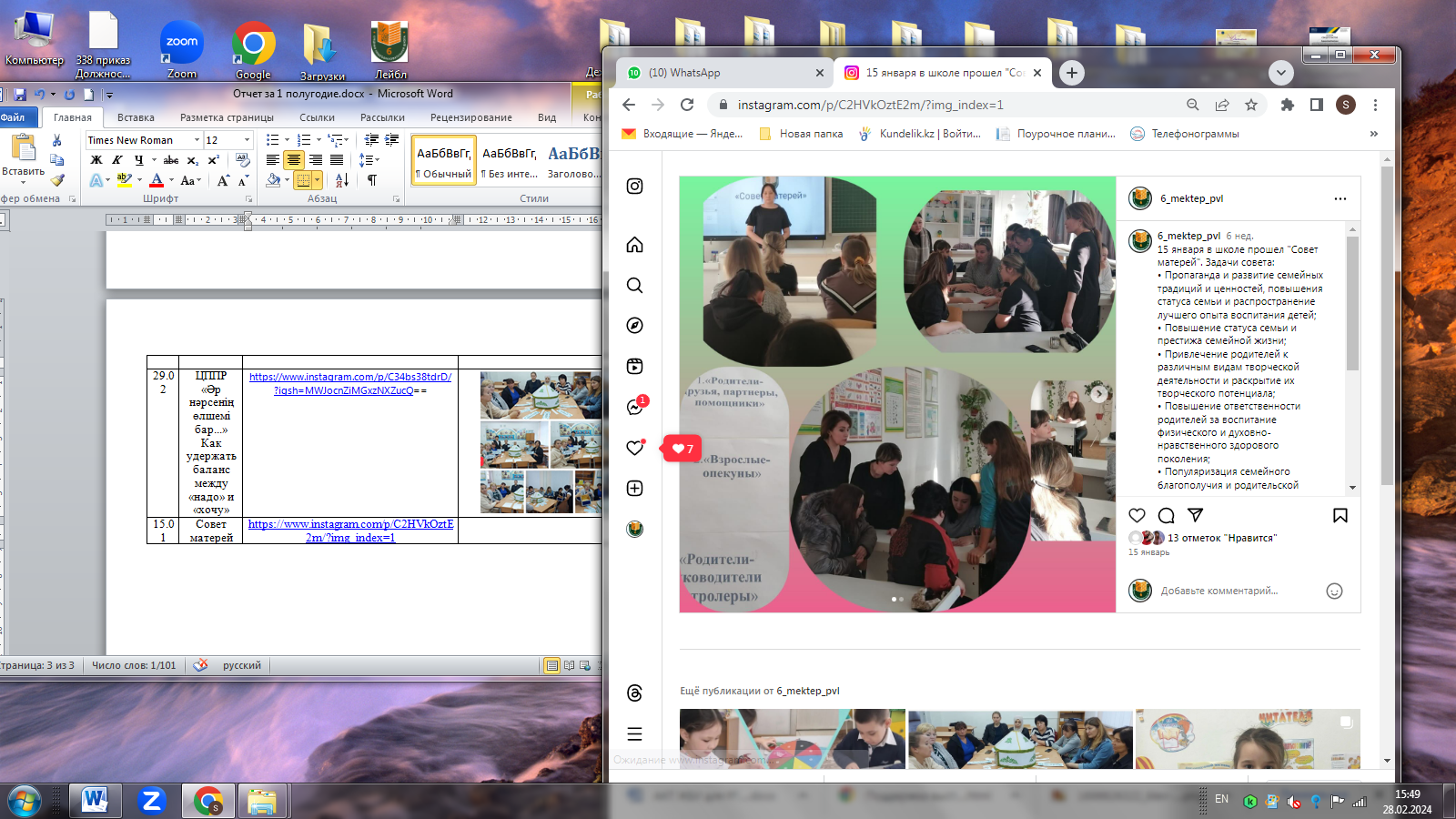 